Indicação nº_1042 __/2015INDICO à Mesa, observadas as formalidades regimentais, que seja oficiado o Sr. Prefeito Municipal, solicitando urgentes providências, no sentido de que seja realizada a operação tapa buraco na Rua Fontoura Xavier, Jardim São Paulo, neste município.Plenário Vereador Maurício Alves Brás, em 07 de agosto de 2015. _______________________________Luiz Carlos Ginachi
					     Vereador - PTN    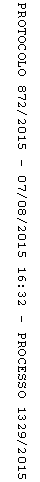 